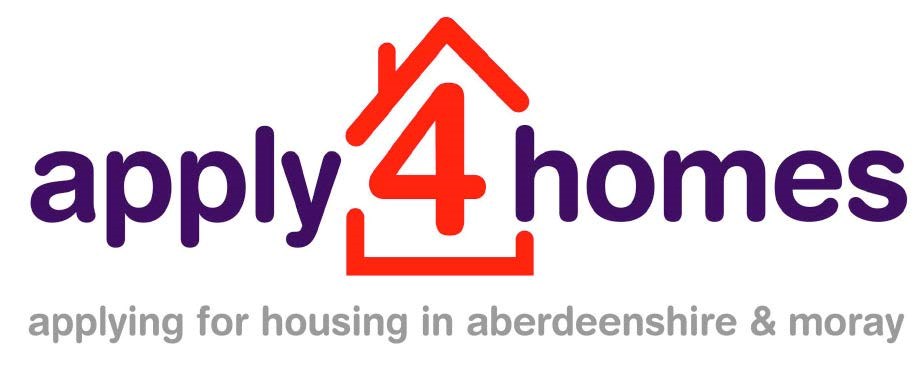 Mutual ExchangeApplication FormYour DetailsAre you a Tenant of One of the Following Landlords?Aberdeenshire Council                      Osprey Housing                                       Castlehill H.A.Grampian HA 	 	 	Hanover (Scotland) H.A. 	 	 	     Langstane HASanctuary Scotland  	             Moray Council If 'No' who is your Landlord? (Name, Address and contact number)Present Property Details 5 Year Address HistoryPlease give your reason(s) for requesting an exchange, for example overcrowding or medical reasons.Please give details of the people who will be moving with youIs anyone moving with you pregnant?			YES/NOIf yes, who?______________________________________ Due Date______________________Do you have any rent arrears or other debt on your tenancy?  	 	 	            YES/NOAre you or any member of your household subject to an Antisocial Behaviour Order?       YES/NOHave you or any member of household been evicted for Antisocial Behaviour?                 YES/NOAre you or any member of your household required to register with the Police under the Sexual Offences Act 2003 or for any other reason? 	 	 	 	 	          YES/NOPlease confirm your nationality 	 	UK resident/other – EU resident/other – Non EU resident If you have a partner moving with you, have they held a tenancy (Council/RSL/Private)     in the last 5 years?  	 	 	 	 	 	 	 	 	            YES/NODo you have any domestic pets/animals that will be moving with you?		            YES/NOPerson moving with you - previous addresses for the past 5 yearsPlease provide applicants exchanging with you overleaf.Details of tenant you are exchanging withDetails of their propertyPlease give details of the people who will be moving with themTheir Landlords Name and AddressThree-way exchange onlyDetails of third tenant in exchange.Details of their property.Please give details of all people who will be moving with them.Their Landlords Name and Address.Please read the following statements and sign to confirm you understand.I confirm that all the information on this form is correct and I give you my permission to check the details and obtain further information if required. The Landlord you are applying to may seek references about the management of your tenancy from current or previous landlords. I have viewed the property I plan to exchange to and am happy that it is suitable for my medical needs and I am happy with the condition of the property. I understand the information provided in this form is covered by the General Data Protection Regulations 2018 and you will not pass it on to others without my permission.I understand that the landlords involved in this exchange will access the information in this form to assess the application in accordance with their own policy.I am aware that if I have a right to buy this may be affected by any mutual exchange. I confirm that my husband/wife/cohabitee (where applicable) has been consulted about the proposed exchange, gives their consent and is not seeking a transfer of tenancy to their sole name under the Matrimonial Homes (Family Protection) (Scotland) Act 1981 as amended.I confirm that my civil partner (where applicable) has been consulted about the proposed exchange, gives their consent and is not seeking transfer of tenancy to their sole name under the Civil Partnership Act 2004       I understand that I must not exchange properties until both Landlords have given their written consent and both exchange parties and Landlords have signed a new tenancy Agreement.      I am aware that after a mutual exchange has been completed the Landlord will not consider making alterations to the heating system.  I have checked that the heating system is suitable for any existing medical conditions.  I am aware that the Landlord will only carry out essential repairs. I accept the condition of the property and will take over any repairs or alterations which are the outgoing tenant’s responsibility.I am aware that the Landlord will not accept any responsibility for any costs incurred as part of the exchange. Signature of Tenant    ……………………………………  Date………………………………….Joint Tenant  	   ……………………………………  Date…………………………………Please return your application to the landlord who manages your property Name (include any joint tenants)Address & PostcodeDate of birthPhone Number(s)EmailDate you moved inType of property i.e. House, FlatNumber of BedroomsIs your home on the ground floor?Heating TypeDetail any adaptations in your homeWill these adaptations be used by people who need them once the exchange has taken place?Yes/NoWill these adaptations be used by people who need them once the exchange has taken place?Yes/NoWill these adaptations be used by people who need them once the exchange has taken place?Yes/NoWill these adaptations be used by people who need them once the exchange has taken place?Yes/NoWill these adaptations be used by people who need them once the exchange has taken place?Yes/NoWill these adaptations be used by people who need them once the exchange has taken place?Yes/NoAddressFrom – ToLandlordReason for movingName Date of birthGenderRelationship to tenantIf yes, please state the number and type of pets you haveIf you have a dog, is your pet classified as a dangerous dog under the Control of Dogs (Scotland) Act 2010?                                                                                                         YES/NOUnder the Act, it is illegal to own certain dogs without an exemption from a court.  The Act applies to five types of dogs:Pit Bull TerrierJapanese TosaDogo ArgentinoFila BrasileiroXL Bully  (Legislation not in place until 1st Aug 2024)AddressFrom – ToLandlordReason for movingName (include any joint tenants)Address & PostcodeDate of birthPhone Number(s)EmailDate they moved inType of property i.e. House, FlatNumber of BedroomsIs your home on the ground floor?Heating TypeDetail any adaptation’s in their homeWill these adaptations be used by people who need them once the exchange has taken place?Yes/NoWill these adaptations be used by people who need them once the exchange has taken place?Yes/NoWill these adaptations be used by people who need them once the exchange has taken place?Yes/NoWill these adaptations be used by people who need them once the exchange has taken place?Yes/NoWill these adaptations be used by people who need them once the exchange has taken place?Yes/NoWill these adaptations be used by people who need them once the exchange has taken place?Yes/NoName Date of birthGenderRelationship to tenantNameAddressPostcodePhone Number(s)Name (include any joint tenants)Address & PostcodeDate of birthPhone Number(s)EmailDate they moved inType of property i.e. house, flatNumber of BedroomsIs their home on the ground floor?Heating TypeDetail any adaptations in their homeWill these adaptations be used by people who need them once the exchange has taken place?Yes/NoWill these adaptations be used by people who need them once the exchange has taken place?Yes/NoWill these adaptations be used by people who need them once the exchange has taken place?Yes/NoWill these adaptations be used by people who need them once the exchange has taken place?Yes/NoWill these adaptations be used by people who need them once the exchange has taken place?Yes/NoWill these adaptations be used by people who need them once the exchange has taken place?Yes/NoName Date of birthGenderRelationship to tenantNameAddressPostcodePhone Number(s)Aberdeenshire Council         Osprey Housing                                              Castlehill Housing AssociationInfrastructure  22 Abercrombie Court                                     4 Carden PlaceGordon House                      Westhill   AberdeenInverurie     AB32 6FE                                                  AB10 1UTAB51 3WA        Grampian Housing Association  Hanover (Scotland) Housing Association          Langstane Housing AssociationHuntly House                      12 Institution Road	680 King StreetAberdeenElginAberdeenAB10 1TD 	IV30 1QX  AB24 1SLGrampian Housing Association  Sanctuary Scotland                                     Moray Council 21 Culbard Street2 Donside Village Square 	PO Box 6760ElginAberdeenElginIV30 1JTAB24 2PLIV30 9BXOsprey Housing                        Clifton Road  Lossiemouth  	                           IV31 6DJ